CURSOS INTERSEMESTRALES 2018- 4Maestría en EducaciónDel 11 al 29 de junio del 2018FICHA DE PAGOInscripciones: del 28 de mayo al 8 de junio del 2018  (entregar ficha y recibo de pago en atención alumnos con FELICITAS IBARRA SÁNCHEZ).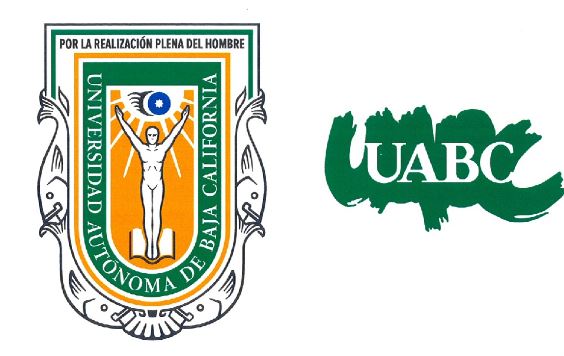 UNIVERSIDAD AUTONOMA DE BAJA CALIFORNIAFACULTAD DE CIENCIAS HUMANAS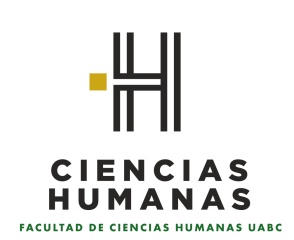 CUENTA CONTABLE UABC.CAJA-TESORERIACUENTA CONTABLE UABC.CAJA-TESORERIAPROGRAMA IMPORTE A PAGAR4.1.7.3.1.34.1.7.3.1.37291$1500.00 M.N.MATRICULA:EMAIL:EMAIL:NOMBRE:TELÉFONOCARRERA:MATERIA: 1369 ESTADISTICA  1369 ESTADISTICA  1369 ESTADISTICA Vo.  Bo.   Del  Coordinador de Maestría / tutor: _______________________________________Vo.  Bo.   Del  Coordinador de Maestría / tutor: _______________________________________Vo.  Bo.   Del  Coordinador de Maestría / tutor: _______________________________________Vo.  Bo.   Del  Coordinador de Maestría / tutor: _______________________________________